Muster für den Wortlaut der VersicherungsbestätigungBeispielWir bestätigen hiermit, dass alle mitgeführten Personen auf den oben genannten Fahrzeugen und deren Anhängern während des Umzuges auf der abgesperrten Umzugsroute versichert sind. Datum und Unterschrift der Versicherungsgesellschaft (inkl. Stempel): 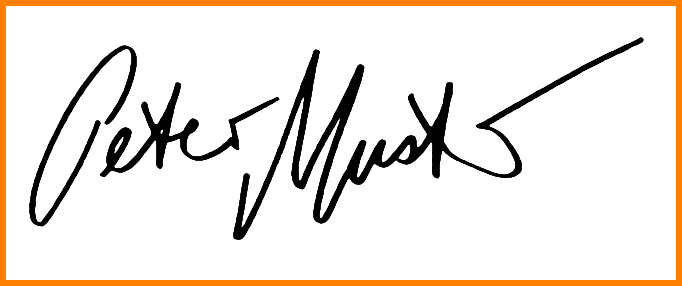 22.09.2022 Muster für den Wortlaut der VersicherungsbestätigungWir bestätigen hiermit, dass alle mitgeführten Personen auf den oben genannten Fahrzeugen und deren Anhängern während des Umzuges auf der abgesperrten Umzugsroute versichert sind. Datum und Unterschrift der Versicherungsgesellschaft (inkl. Stempel): Versicherungsgesellschaft:Axa WinterthurStaatsstr. 119, 9463 OberrietUmzugsort (mehrere möglich)Inkl. Datum:- Oberriet, 26.02.2022- Rebstein, 19.02.2022- Altstätten, 27.02.2022- Gams, 12.02.2022-Beteiligte Fahrzeuge (Kontrollschild-Nr., Fahrzeugart):SG 26691Landw. TraktorVor- und Nachname Kontaktperson:Michaela KoblerVerein:Blauring OberrietVersicherungsgesellschaft:Umzugsort (mehrere möglich)Inkl. Datum:- ----Beteiligte Fahrzeuge (Kontrollschild-Nr., Fahrzeugart):Vor- und Nachname Kontaktperson:Verein: